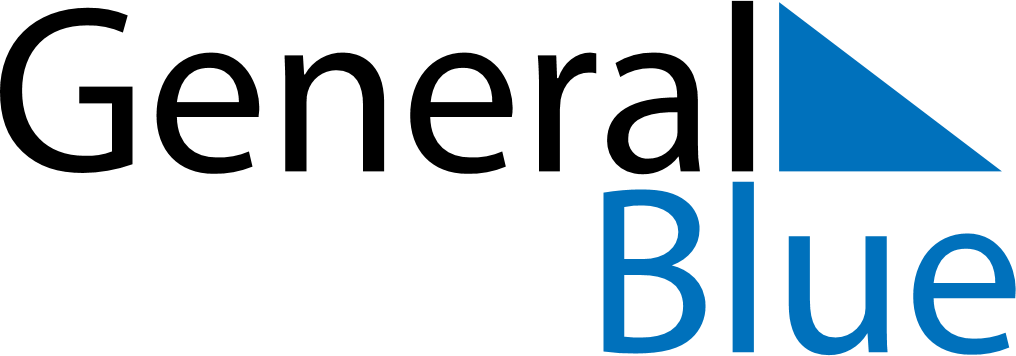 March 2022March 2022March 2022March 2022United StatesUnited StatesUnited StatesSundayMondayTuesdayWednesdayThursdayFridayFridaySaturday1234456789101111121314151617181819St. Patrick’s Day20212223242525262728293031